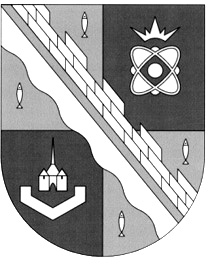                            администрация МУНИЦИПАЛЬНОГО ОБРАЗОВАНИЯ                                             СОСНОВОБОРСКИЙ ГОРОДСКОЙ ОКРУГ  ЛЕНИНГРАДСКОЙ ОБЛАСТИ                             постановление                                                         от 13/02/2023 № 376О внесении изменений в муниципальную программу «Управление муниципальным имуществом Сосновоборского городского округа на период 2014 – 2024 годы» В соответствии с решением совета депутатов от 21.12.2022 № 143 «О внесении изменений в решение Совета депутатов от 13.12.2021 г. № 184 «О бюджете Сосновоборского городского округа на 2022 год и на плановый период 2023 и 2024 годов», решением совета депутатов от 13.12.2021 г. № 184 «О бюджете Сосновоборского городского округа на 2022 год и на плановый период 2023 и 2024 годов», в целях реализации муниципальной программы Сосновоборского городского округа, администрация Сосновоборского городского округа п о с т а н о в л я е т:1. Утвердить прилагаемые изменения, которые вносятся  в муниципальную программу «Управление муниципальным имуществом Сосновоборского городского округа на период 2014 – 2024 годы», утвержденную постановлением администрации Сосновоборского городского округа от 01.03.2017 № 503 (с изменениями от 24/02/2022        № 263)».2. Признать утратившим силу постановление администрации Сосновоборского городского округа от 03/11/2022 № 2573  «О внесении изменений в муниципальную программу «Управление муниципальным имуществом Сосновоборского городского округа на период 2014-2024 годы».3. Общему отделу администрации (Смолкина М.С.) обнародовать настоящее постановление на электронном сайте городской газеты «Маяк».4. Отделу по связям с общественностью (пресс–центр) комитета по общественной безопасности и информации разместить настоящее постановление на официальном сайте Сосновоборского городского округа.5. Настоящее постановление вступает в силу со дня официального обнародования.6. Контроль исполнения настоящего постановления оставляю за собой.Глава Сосновоборского городского округа					    М.В. ВоронковИсп. Рой Л.Е.; тел. 2-90-73    ТНУТВЕРЖДЕНЫ постановлением администрации Сосновоборского городского округаот 13/02/2023 № 376(Приложение)Изменения,которые вносятся в   муниципальную программу «Управление муниципальным имуществом Сосновоборского городского округа на период 2014 – 2024 годы», утвержденную постановлением администрации Сосновоборского городского округа от 01.03.2017 № 503В Паспорте муниципальной программы Сосновоборского городского округа «Управление муниципальным имуществом Сосновоборского городского округа на период 2014 – 2024 годы» (далее – муниципальная программа) графу «Объемы бюджетных ассигнований  муниципальной программы» изложить в следующей редакции:1.2. Пункт 7 «Ресурсное обеспечение за счет бюджетных ассигнований и прочих источников по годам реализации муниципальной программы в разрезе подпрограмм и источников финансирования» изложить в следующей редакции:«7. Ресурсное обеспечение за счет бюджетных ассигнований и прочих источников по годам реализации муниципальной программы в разрезе подпрограмм и источников финансированияОбщий объем ресурсного обеспечения реализации Программы составляет 310 663,671 тыс.руб., в том числе: * - финансирование подлежит уточнению при дальнейшей разработке Программы.»1.3. В Паспорте подпрограммы «Постановка на кадастровый учет и оценка объектов муниципальной собственности Сосновоборского городского округа» (п. 10.1.) графу «Объемы бюджетных ассигнований подпрограммы» изложить в следующей редакции: Пункт 10.8. муниципальной программы изложить в следующей редакции:10.8. Ресурсное обеспечение за счет бюджетных ассигнований и прочих источников по годам реализации подпрограммыОбщий объем ресурсного обеспечения подпрограммы составляет 16 269,233 тыс. руб. за счет средств местного бюджета.Объем финансирования по годам (тыс. руб.):В Паспорте подпрограммы «Передача в пользование и продажа объектов муниципальной собственности Сосновоборского городского округа и земельных участков, собственность на которые не разграничена» (п. 11.1.) графу изложить в следующей редакции:1.6. Пункт 11.8. муниципальной программы изложить в следующей редакции: 11.8. Ресурсное обеспечение за счет бюджетных ассигнований и прочих источников по годам реализации подпрограммы Общий объем ресурсного обеспечения подпрограммы составляет 97 597,704 тыс. руб. за счет средств местного бюджета.Объем финансирования по годам (тыс. руб.):1.7. В Паспорте подпрограммы «Ремонт и содержание объектов муниципальной собственности состоящих в казне муниципального образования Сосновоборского городского округа Ленинградской области» (п. 12.1.) графу изложить в следующей редакции:1.8. Строку 8 Паспорта подпрограммы «Ремонт и содержание объектов муниципальной собственности состоящих в казне муниципального образования Сосновоборского городского округа Ленинградской области»» изложить в следующей редакции:1.9. Пункт 12.8. муниципальной программы изложить в следующей редакции:«12.8. Ресурсное обеспечение за счет бюджетных ассигнований и прочих источников по годам реализации подпрограммыОбщий объем ресурсного обеспечения подпрограммы составляет 196 796,734 тыс. руб.Объем финансирования по годам (тыс. руб.):* - финансирование уточняется при дальнейшей разработке подпрограммы.».1.10. Приложение № 1 к Программе изложить в следующей редакции:«ПРИЛОЖЕНИЕ №1 к ПрограммеПлан финансирования и основные мероприятия муниципальной программы «Управление муниципальным имуществом Сосновоборского городского округа на период 2014 – 2024 годы»1.11. Приложение № 2 к Программе изложить в следующей редакции:Приложение № 2 к ПрограммеЗначения целевых показателей муниципальной программы«Управление муниципальным имуществом Сосновоборского городского округа на период 2014 – 2024 годы»Объемы бюджетных ассигнований  муниципальной программы  Объем финансирования 310 663,671 тыс.руб.в том числе по годам (тыс. руб.):Местный бюджет, тыс. рубМестный бюджет, тыс. рубМестный бюджет, тыс. рубМестный бюджет, тыс. рубМестный бюджет, тыс. рубПрочие источники финансирования, тыс. руб.Всего, в.ч. прочие источники финансирования, тыс. рубПодпрограмма1235562014 год6 371,075 672,2531 869,9072 500,0002 500,00046 413,2272015 год5 486,5085 863,78617 967,1275 268,4915 268,49134 585,9122016 год1 894,6465 583,17313 018,6488 024,1418 024,14128 520,6092017 год557,7748 339,9985 319,482--14 217,2532018 год232,1038 602,47718 374,008--27 208,5882019 год383,5408 704,27617 389,104--26 476,9202020 год32,0009 517,95118 143,481**27 693,4312021 год70,0010 848,17419 469,731**30 387,9052022 год93,5922610 929,07218 680,519**29 703,1832023 год563,00011 537,53210 182,400**22 282,9222024 год585,52011 999,02410 589,696**23 173,721Объемы бюджетных ассигнований подпрограммы Объем финансирования по годам (тыс. руб.):* - финансирование уточняется при дальнейшем уточнении подпрограммыМестный бюджетПрочие источники2014 год6 371,070.0002015 год5 486,5080.0002016 год1 894,6460.0002017 год557,7740.0002018 год232,1030.0002019 год383,5400.0002020 год32,000*2021 год70,00*2022 год93,59226*2023 год563,000*2024 год585,000*Объемы бюджетных ассигнований подпрограммы Объем финансирования по годам (тыс. руб.):Местный бюджетПрочие источники2014 год5 672,250.0002015 год5 863,7860.0002016 год5 583,1730.0002017 год8 339,998-2018 год8 602,477-2019 год8 704,276-2020 год9 517,951-2021 год10 848,174-2022 год10 929,072-2023 год11 537,523-2024 год11 999,024Объемы бюджетных ассигнований подпрограммы Объем финансирования по годам (тыс. руб.):* - финансирование уточнится при дальнейшей разработке подпрограммыОбъемы бюджетных ассигнований подпрограммы Объем финансирования по годам (тыс. руб.):* - финансирование уточнится при дальнейшей разработке подпрограммыМестный бюджетПрочие источники2014 год31 869,9072 500,0002015 год17 967,1275 268,4912016 год13 018,6488 024,1412017 год5 319,48202018 год18 374,00802019 год17 389,10402020 год18 143,481*2021 год19 469,731*2022 год18 680,519*2023 год10 182,404*2024 год10 589,697№ п/пНаименование подпрограмм, основных мероприятий, ведомственных целевых программГРБС, Ответственный за реализациюГоды реализацииПлан финансирования, тыс. руб.План финансирования, тыс. руб.План финансирования, тыс. руб.План финансирования, тыс. руб.План финансирования, тыс. руб.План финансирования, тыс. руб.План финансирования, тыс. руб.План финансирования, тыс. руб.№ п/пНаименование подпрограмм, основных мероприятий, ведомственных целевых программГРБС, Ответственный за реализациюГоды реализацииИсточник20202021ИТОГО№ п/пНаименование подпрограмм, основных мероприятий, ведомственных целевых программГРБС, Ответственный за реализациюГоды реализациифинансирования2014-201920202021202220232024ИТОГО123567 8 9 1011 12 13АВСЕГО по муниципальной программеКУМИ2014-2024Местный бюджет161 629,87627 693,43130 387,90529 703,18322 282,92323 173,721294 871,039АВСЕГО по муниципальной программеКУМИ2014-2024Прочие источники15 792,6320,0000,0000,0000,0000,00015 792,632АВСЕГО по муниципальной программеКУМИ2014-2024ИТОГО177 422,50927 693,43130 387,90529 703,18322 282,92323 173,720310 663,6711Подпрограмма 1.КУМИ2014-2024Местный бюджет14 925,64132,00070,00093,592563,000585,00016 269,2331.1Инвентаризация объектов муниципального недвижимого имущества муниципального образования Сосновоборский городской округКУМИ2014-2024Местный бюджет12 315,7850,000,0093,592563,000585,00013 557,3771.2Оценка рыночной стоимости объектов недвижимости  и движимого имущества для целей учета объектов в Реестре собственности и в казнеКУМИ2014-2024Местный бюджет337,5500,000,000,000,000,00337,5501.3Оценка рыночной стоимости объектов недвижимости, движимого имущества и земельных участков для целей продажиКУМИ2014-2024Местный бюджет518,38332,0070,000,000,000,00620,3831.4Оценка рыночной арендной платы объектов недвижимости и земельных участков с целью передачи их в аренду с торговКУМИ2014-2024Местный бюджет1 411,3720,000,000,000,000,001 411,3721.5Установка межевых знаков при предоставлении земельных участковКУМИ2014-2024Местный бюджет342,5510,0000,0000,0000,0000,000342,5512Подпрограмма 2. «Передача в пользование и продажа объектов муниципальной собственности Сосновоборского городского округа и земельных участков, собственность на которые не разграничена»КУМИ (МКУ "СФИ")2014-2024Местный бюджет42 765,9609 517,95110 848,17410 929,0711 53811 99997 597,7042.1Обеспечение деятельности Муниципального казенного учреждения «Сосновоборский фонд имущества» в рамках муниципального задания.МКУ "СФИ"2014-2024Местный бюджет42 765,9609 517,95110 848,17410 929,0711 53811 99997 597,7043Подпрограмма 3. "Ремонт и содержание объектов муниципальной собственности состоящих в казне муниципального образования Сосновоборского городского округа Ленинградской области»КУМИ2014-2024Местный бюджет103938,27518 143,48119469,73118 680,51910 182,40010 589,697181 004,1023КУМИ2014-2024Прочие источники15 792,63200,0000,0000,00015 792,6323КУМИ2014-2024ИТОГО119730,90818 143,48119 469,73118 680,51910 182,40010 589,697196796,7363.1Ремонт и содержание объектов муниципального нежилого фондаКУМИ2014-2024Местный бюджет69 678,09611 448,57114 364,1213 638,426 774,0617 045,023122 948,2923.1Сосновоборского городского округаКУМИ2014-2024Прочие источники13 292,6320,0000,0000,0000,0000,00013 292,6323.1КУМИ2014-2024ИТОГО82 970,72811 448,57114 364,12113 638,426 774,0617 045,023136 240,9243.2Ремонт квартир и содержание муниципального жилищного фондаКУМИ2014-2024Местный бюджет15 165,9153 599,9974 881,084 662,533 093,383 217,1134 620,0103.3Предоставление субсидии на частичное возмещение арендаторам затрат при проведении ими капитального ремонта и иных неотделимых улучшений переданных в аренду объектов муниципального нежилого фондаКУМИ2014-2024Местный бюджет549,2810,000,000,000,000,00549,2813.4Возмещение расходов управляющих и ресурсоснабжающих организаций за периоды простоя жилых помещений муниципального жилищного фондаКУМИ2014-2024Местный бюджет64,7971,780,00121,3311,24911,700210,8603.5Оплата услуг ресурсоснабжающим организациям и управляющим организациям за период простоя зданий нежилого фонда КУМИ2014-2024Местный бюджет209,25181224,53208,4511,24911,700746,1853.6Предоставление субсидии на частичное возмещение арендаторам затрат при оплате арендной платы за земельные участки до разграничения государственной собственности на землю, предоставленные под жилищное строительствоКУМИ2014-2024Местный бюджет6 124,5360,0000,0000,0000,0000,0006 124,5363.7Пополнение уставного фонда муниципальных унитарных предприятийКУМИ2014-2024Местный бюджет12 138,5003 0080,000,00292,47304,1615 743,4623.7Пополнение уставного фонда муниципальных унитарных предприятийКУМИ2014-2024Прочие источники2 500,0000,0000,0000,0000,0000,0002 500,0003.7Пополнение уставного фонда муниципальных унитарных предприятийКУМИ2014-2024ИТОГО14 638,5003 0080,0000,000292,465304,16418 243,4623.8Компенсации расходов нанимателей жилых помещений муниципального жилищного фонда на приобретение, установку и поверку индивидуальных, общих (квартирных) и комнатных приборов учета электрической энергии, холодной и горячей водыКУМИ2014-2024Местный бюджет7,9003,8049,780061,478№ п/пНаименование целевых показателейЕдиница измере-нияБазовый период (2012 год)Базовый период (2012 год)2014 – 2016 год2017 год2018 год2019 год2020 год2021 год2022 год2023 год2024 годИТОГО1234456789      1011121314Муниципальная программаМуниципальная программаМуниципальная программаМуниципальная программаМуниципальная программаМуниципальная программаМуниципальная программаМуниципальная программаМуниципальная программаМуниципальная программаМуниципальная программаМуниципальная программаМуниципальная программаМуниципальная программаМуниципальная программа1Увеличение неналоговых доходов за счет повышения эффективности использования муниципального имущества (до 31.12.2016)тыс.руб.--8491,5-----8491,52Количество зарегистрированных в плановом периоде в муниципальную собственность объектов, числящихся в Реестре муниципальной собственностишт.--140757564837022050348113Количество результативных торгов по продаже права аренды и по продаже объектов муниципальной собственности и земельных участков (с 01.01.2018 по 31.12.2020)шт.----402023----833*Общее количество торгов по продаже права аренды и по продаже объектов муниципальной собственности и земельных участков и иных конкурсных процедур по передаче прав владения и (или) пользования) муниципальным имуществом (с 01.01.2021)шт.-------716030301914Общее количество объектов муниципальной собственности,  техническое состояние которых приведено  в соответствие  действующим нормативам и требованиям органов государственного надзора. (с 01.01.2017)шт.---3925234539311515232Подпрограмма 1. «Постановка на кадастровый учет и оценка объектов муниципальной собственности Сосновоборского городского округа»Подпрограмма 1. «Постановка на кадастровый учет и оценка объектов муниципальной собственности Сосновоборского городского округа»Подпрограмма 1. «Постановка на кадастровый учет и оценка объектов муниципальной собственности Сосновоборского городского округа»Подпрограмма 1. «Постановка на кадастровый учет и оценка объектов муниципальной собственности Сосновоборского городского округа»Подпрограмма 1. «Постановка на кадастровый учет и оценка объектов муниципальной собственности Сосновоборского городского округа»Подпрограмма 1. «Постановка на кадастровый учет и оценка объектов муниципальной собственности Сосновоборского городского округа»Подпрограмма 1. «Постановка на кадастровый учет и оценка объектов муниципальной собственности Сосновоборского городского округа»Подпрограмма 1. «Постановка на кадастровый учет и оценка объектов муниципальной собственности Сосновоборского городского округа»Подпрограмма 1. «Постановка на кадастровый учет и оценка объектов муниципальной собственности Сосновоборского городского округа»Подпрограмма 1. «Постановка на кадастровый учет и оценка объектов муниципальной собственности Сосновоборского городского округа»Подпрограмма 1. «Постановка на кадастровый учет и оценка объектов муниципальной собственности Сосновоборского городского округа»Подпрограмма 1. «Постановка на кадастровый учет и оценка объектов муниципальной собственности Сосновоборского городского округа»Подпрограмма 1. «Постановка на кадастровый учет и оценка объектов муниципальной собственности Сосновоборского городского округа»Подпрограмма 1. «Постановка на кадастровый учет и оценка объектов муниципальной собственности Сосновоборского городского округа»Подпрограмма 1. «Постановка на кадастровый учет и оценка объектов муниципальной собственности Сосновоборского городского округа»1.1.Оформление технических паспортов на объекты недвижимости, отражающих технические характеристики объектовобъектов, штукобъектов, штук-13660582631531830304421.2.Оформление технических планов на объекты недвижимости, необходимых для постановки объекта на кадастровый учет, для внесения изменений в ГКНобъектов, штукобъектов, штук-25970584543533030306181.3.Оформление документов, необходимых для снятия с учета объекта недвижимости в случае ликвидации объекта и для прекращения права собственности муниципального образования на объектобъектов, штукобъектов, штук-22231911100491.4.Получение документов о праве собственности на объекты недвижимости и земельные участкиобъектов, штукобъектов, штук-110757545835330 30305311.5.Оценка рыночной стоимости объектов муниципальной собственности для целей учета объектов в Реестре собственности и в казнеобъектов, штукобъектов, штук-502617294520221731.6.Оценка рыночной стоимости объектов муниципальной собственности и земельных участков для целей продажиобъектов, штукобъектов, штук-5933162231153215152381.7.Оценка рыночной арендной платы объектов муниципальной собственности и земельных участков с целью передачи их в аренду с торговобъектов, штукобъектов, штук-16456143024543150504731.8.Установка межевых знаков по границам земельных участков штукштук144--------144Подпрограмма 2. «Передача в пользование и продажа объектов муниципальной собственности Сосновоборского городского округа и земельных участков, собственность на которые не разграничена»Подпрограмма 2. «Передача в пользование и продажа объектов муниципальной собственности Сосновоборского городского округа и земельных участков, собственность на которые не разграничена»Подпрограмма 2. «Передача в пользование и продажа объектов муниципальной собственности Сосновоборского городского округа и земельных участков, собственность на которые не разграничена»Подпрограмма 2. «Передача в пользование и продажа объектов муниципальной собственности Сосновоборского городского округа и земельных участков, собственность на которые не разграничена»Подпрограмма 2. «Передача в пользование и продажа объектов муниципальной собственности Сосновоборского городского округа и земельных участков, собственность на которые не разграничена»Подпрограмма 2. «Передача в пользование и продажа объектов муниципальной собственности Сосновоборского городского округа и земельных участков, собственность на которые не разграничена»Подпрограмма 2. «Передача в пользование и продажа объектов муниципальной собственности Сосновоборского городского округа и земельных участков, собственность на которые не разграничена»Подпрограмма 2. «Передача в пользование и продажа объектов муниципальной собственности Сосновоборского городского округа и земельных участков, собственность на которые не разграничена»Подпрограмма 2. «Передача в пользование и продажа объектов муниципальной собственности Сосновоборского городского округа и земельных участков, собственность на которые не разграничена»Подпрограмма 2. «Передача в пользование и продажа объектов муниципальной собственности Сосновоборского городского округа и земельных участков, собственность на которые не разграничена»Подпрограмма 2. «Передача в пользование и продажа объектов муниципальной собственности Сосновоборского городского округа и земельных участков, собственность на которые не разграничена»Подпрограмма 2. «Передача в пользование и продажа объектов муниципальной собственности Сосновоборского городского округа и земельных участков, собственность на которые не разграничена»Подпрограмма 2. «Передача в пользование и продажа объектов муниципальной собственности Сосновоборского городского округа и земельных участков, собственность на которые не разграничена»Подпрограмма 2. «Передача в пользование и продажа объектов муниципальной собственности Сосновоборского городского округа и земельных участков, собственность на которые не разграничена»Подпрограмма 2. «Передача в пользование и продажа объектов муниципальной собственности Сосновоборского городского округа и земельных участков, собственность на которые не разграничена»2.1.в период по 31.12.2016--2.1.1.Качество подготовки документации специалистами МКУ «СФИ» – отсутствие отклонений от утвержденной типовой документации или замечаний, не устранение которых ведет к необходимости внесения изменений в извещение и документацию по торгамбаллбалл2,52,5--- ------2.1.2.Соблюдение специалистами МКУ «СФИ» установленных нормативными документами процедур проведения торгов – отсутствие допущенных специалистами МКУ «СФИ» нарушений сроков и других нормативных требованийбаллбалл22--- ------2.1.3.Отсутствие жалоб на действия/ бездействие специализированной организациибаллбалл22--- ------2.1.4.Результативность торговбаллбалл2,32,3--------2.1.5.Достигнутое повышение цен договоров по результативным торгам относительно начальной (минимальной) цены договора или цены отсечения (в случае если торги проводятся в форме публичного предложения)баллбалл1,21,2---------2.2.в период с 01.01.2017в период с 01.01.2017в период с 01.01.2017в период с 01.01.2017в период с 01.01.2017в период с 01.01.2017в период с 01.01.2017в период с 01.01.2017в период с 01.01.2017в период с 01.01.2017в период с 01.01.2017в период с 01.01.2017в период с 01.01.2017в период с 01.01.20172.2.1.Отсутствие жалоб на действие/бездействие специализированной организациипроцентпроцент--100%------100%2.2.2.Качество подготовки документации специалистами учреждения – отсутствие замечаний (отклонений)процентпроцент--100%------100%2.2.3.Соблюдение сроков выполнения работпроцентпроцент--100%-----100%2.3.в период с 01.01.2018в период с 01.01.2018в период с 01.01.2018в период с 01.01.2018в период с 01.01.2018в период с 01.01.2018в период с 01.01.2018в период с 01.01.2018в период с 01.01.2018в период с 01.01.2018в период с 01.01.2018в период с 01.01.2018в период с 01.01.2018в период с 01.01.20182.3.1.Выполнение работ согласно перечню, утвержденному распоряжением КУМИ Сосновоборского городского округабаллыбаллы---202020202020201402.3.2.Обеспечение информационной открытости учреждениябаллыбаллы---202020202020201402.3.3.Удовлетворенность граждан качеством и доступностью выполненных работбаллыбаллы---10101010101010702.3.4.Проведение результативных торговбаллыбаллы---10101010101010703Подпрограмма 3. «Ремонт и содержание объектов муниципальной собственности, состоящих в казне муниципального образования Сосновоборского городского округа Ленинградской области»»Подпрограмма 3. «Ремонт и содержание объектов муниципальной собственности, состоящих в казне муниципального образования Сосновоборского городского округа Ленинградской области»»Подпрограмма 3. «Ремонт и содержание объектов муниципальной собственности, состоящих в казне муниципального образования Сосновоборского городского округа Ленинградской области»»Подпрограмма 3. «Ремонт и содержание объектов муниципальной собственности, состоящих в казне муниципального образования Сосновоборского городского округа Ленинградской области»»Подпрограмма 3. «Ремонт и содержание объектов муниципальной собственности, состоящих в казне муниципального образования Сосновоборского городского округа Ленинградской области»»Подпрограмма 3. «Ремонт и содержание объектов муниципальной собственности, состоящих в казне муниципального образования Сосновоборского городского округа Ленинградской области»»Подпрограмма 3. «Ремонт и содержание объектов муниципальной собственности, состоящих в казне муниципального образования Сосновоборского городского округа Ленинградской области»»Подпрограмма 3. «Ремонт и содержание объектов муниципальной собственности, состоящих в казне муниципального образования Сосновоборского городского округа Ленинградской области»»Подпрограмма 3. «Ремонт и содержание объектов муниципальной собственности, состоящих в казне муниципального образования Сосновоборского городского округа Ленинградской области»»Подпрограмма 3. «Ремонт и содержание объектов муниципальной собственности, состоящих в казне муниципального образования Сосновоборского городского округа Ленинградской области»»Подпрограмма 3. «Ремонт и содержание объектов муниципальной собственности, состоящих в казне муниципального образования Сосновоборского городского округа Ленинградской области»»Подпрограмма 3. «Ремонт и содержание объектов муниципальной собственности, состоящих в казне муниципального образования Сосновоборского городского округа Ленинградской области»»Подпрограмма 3. «Ремонт и содержание объектов муниципальной собственности, состоящих в казне муниципального образования Сосновоборского городского округа Ленинградской области»»Подпрограмма 3. «Ремонт и содержание объектов муниципальной собственности, состоящих в казне муниципального образования Сосновоборского городского округа Ленинградской области»»3.1.Приведение технического состояния объектов муниципального нежилого фонда в соответствие с действующими нормативами и требованиями органов государственного надзора, в т.ч. с привлечением субсидииобъектов, штукобъектов, штук-321510430191610101463.2.Приведение технического состояния жилых помещений муниципального жилищного фонда в соответствие с действующими нормативами и требованиями органов государственного надзораобъектов, штукобъектов, штук-7524151815515551773.3.Количество предписаний надзорных органов, снятых по результатам выполнения работштукштук-4600111100501.12. Приложение № 11 к Программе изложить в следующей редакции: Приложение № 11 к ПрограммеПЛАН РЕАЛИЗАЦИИ на 2022год
муниципальной программы Сосновоборского городского округа
«Управление муниципальным имуществом Сосновоборского городского округа на период 2014 – 2024 годы»1.12. Приложение № 11 к Программе изложить в следующей редакции: Приложение № 11 к ПрограммеПЛАН РЕАЛИЗАЦИИ на 2022год
муниципальной программы Сосновоборского городского округа
«Управление муниципальным имуществом Сосновоборского городского округа на период 2014 – 2024 годы»1.12. Приложение № 11 к Программе изложить в следующей редакции: Приложение № 11 к ПрограммеПЛАН РЕАЛИЗАЦИИ на 2022год
муниципальной программы Сосновоборского городского округа
«Управление муниципальным имуществом Сосновоборского городского округа на период 2014 – 2024 годы»1.12. Приложение № 11 к Программе изложить в следующей редакции: Приложение № 11 к ПрограммеПЛАН РЕАЛИЗАЦИИ на 2022год
муниципальной программы Сосновоборского городского округа
«Управление муниципальным имуществом Сосновоборского городского округа на период 2014 – 2024 годы»1.12. Приложение № 11 к Программе изложить в следующей редакции: Приложение № 11 к ПрограммеПЛАН РЕАЛИЗАЦИИ на 2022год
муниципальной программы Сосновоборского городского округа
«Управление муниципальным имуществом Сосновоборского городского округа на период 2014 – 2024 годы»1.12. Приложение № 11 к Программе изложить в следующей редакции: Приложение № 11 к ПрограммеПЛАН РЕАЛИЗАЦИИ на 2022год
муниципальной программы Сосновоборского городского округа
«Управление муниципальным имуществом Сосновоборского городского округа на период 2014 – 2024 годы»1.12. Приложение № 11 к Программе изложить в следующей редакции: Приложение № 11 к ПрограммеПЛАН РЕАЛИЗАЦИИ на 2022год
муниципальной программы Сосновоборского городского округа
«Управление муниципальным имуществом Сосновоборского городского округа на период 2014 – 2024 годы»1.12. Приложение № 11 к Программе изложить в следующей редакции: Приложение № 11 к ПрограммеПЛАН РЕАЛИЗАЦИИ на 2022год
муниципальной программы Сосновоборского городского округа
«Управление муниципальным имуществом Сосновоборского городского округа на период 2014 – 2024 годы»№ п/пНаименование подпрограмм, основных мероприятий, ведомственных целевых программ и мероприятийОтветственный за реализациюОжидаемый результат реализации мероприятияОжидаемый результат реализации мероприятияПлан финансирования на 2022 год, тыс. руб.План финансирования на 2022 год, тыс. руб.План финансирования на 2022 год, тыс. руб.№ п/пНаименование подпрограмм, основных мероприятий, ведомственных целевых программ и мероприятийОтветственный за реализациюЕд. измеренияК-воМестный бюджетПрочие источникиИТОГО123458910АВСЕГО по муниципальной программеКУМИ29 703,182р.0,000р.29 703,182р.1Подпрограмма 1. «Постановка на кадастровый учет и оценка объектов муниципальной собственности Сосновоборского городского округа»93,590,000р.93,592р.1.1.Оценка объектов муниципальной собственности Сосновоборского городского округа»КУМИОбъект 193,590,000р.93,592р.2Подпрограмма 2. «Передача в пользование и продажа объектов муниципальной собственности Сосновоборского городского округа и земельных участков, собственность на которые не разграничена»КУМИ (СФИ)10 929,072р.0,000р.10 929,072р. 2.1. Обеспечение деятельности Муниципального казенного учреждения «Сосновоборский фонд имущества» в рамках муниципального задания.СФИ 10 929,072р.0,000р.10 929,072р.3.Подпрограмма 3. «Капитальный ремонт, содержание и создание инфраструктуры объектов муниципальной собственности Сосновоборского городского округа»КУМИ18 680,5190,000р.18 680,5193.1Капитальный ремонт и содержание объектов муниципального нежилого фонда Сосновоборского городского округаКУМИОбъект1613 638,4200,00013 638,4203.1.1Оказание услуг по сервисному обслуживанию и планово-предупредительному ремонту 5 УУТЭ, 2 АИТП в зданиях ул.Ленинградская д.46, ул.Сибирская д.9,11.КУМИОбъект3284,800,00284,803.1.2Устройство системы дымоудаления в подвальном помещении по ул. Ленинградская, д.46КУМИОбъект11 621,660,001 621,663.1.3Техническое обслуживание зданий нежилого фондаКУМИОбъект22 797,040,002 797,043.1.4Ремонт помещений в кабинетах гражданской обороны в здании по ул. Ленинградская, д.46КУМИОбъект11 571,510,001 571,513.1.5Ремонт кабинетов в здании по ул.Ленинградская, д.46 и Солнечная, д.23аКУМИОбъект41 165,110,001 165,113.1.6Частичный ремонт ограждения  по адресу: ул.Пионерская д.6, 4 этажКУМИОбъект11 006,760,001 006,763.1.7Ремонт наружных стен и холла центральной лестницы по ул. Ленинградская, д.46КУМИОбъект1711,160,00711,163.1.8Ремонт теплового пункта по ул. Ленинградская, д.46КУМИОбъект11 555,190,001 555,193.1.9Ремонт системы отопления блока №5 по ул. Ленинградская, д.46КУМИОбъект1433,060,00433,063.1.10Ремонт тепловых сетей здания, расположенного по адресу ул. Красных Фортов, д.51КУМИОбъект11 738,450,001 738,453.1.11Разработка проектно-сметной документации на выполнение работ по ремонту инженерных сетей в здании, расположенном по ул. Красных Фортов, д.51КУМИОбъект1200,000,00200,003.1.12Выполнения электромонтажных работ в помещениях здания администрации по ул. Ленинградской, д.46,  г. Сосновый Бор. КУМИОбъект1172,95120,00172,953.1.13Выполнение работ по ремонту текущего характера КУМИОбъект2380,730,00380,733.2.Капитальный ремонт  муниципального жилищного фондаКУМИкв.154 662,530,000р.4 662,532р.3.3.Возмещение расходов управляющих и ресурсоснабжающих организаций за периоды простоя жилых помещений муниципального жилищного фондаКУМИОбъект23121,330,000р.121,335р.3.4.Оплата услуг ресурсоснабжающим организациям и управляющим организациям за период простоя помещений нежилого фонда КУМИОбъект2208,450,000р.208,450р.3.5.Компенсации расходов нанимателей жилых помещений муниципального жилищного фонда на приобретение, установку и поверку индивидуальных, общих (квартирных) и комнатных приборов учета электрической энергии, холодной и горячей водыКУМИобъект549,780,000р.49,778р.